Chapitre 5 : Comment économiser l'énergie?Savoir différencier énergie et puissance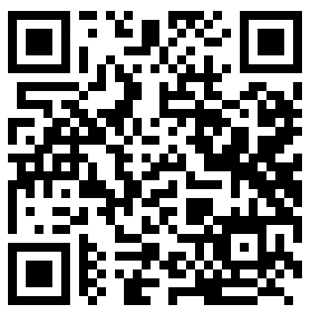 Regarder la vidéo : puissance et énergieA l’aide de la vidéo, compléter les phrases suivantes : Qu’est ce qu’une puissance ?    ______________________________________Soit :Quelles sont les unités de : P en ______________________E en______________________Durée en ______________________Donner  l’expression de E en fonction de .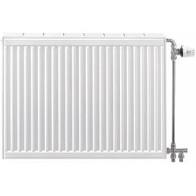 ______________________________________________________________________Exemple : le radiateur électrique :Quelle est la tension d’alimentation du radiateur ? ________________________Quelle est sa puissance ? ____________________________________________Ce radiateur est branché pendant 3h . Calculer l’énergie consommée en joules puis en KJ. Mettre les calculs.________________________________________________________________________________________________________________________________________________________________________________________________________________________________________________________________________ ___________________________________Convertir l’énergie consommée par le radiateur en Wh puis en kWh. Mettre les calculs.________________________________________________________________________________________________________________________________________________________________________________________________________________________________________________________________________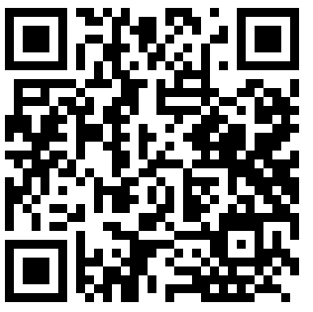 Rendement des appareils de chauffage.Regardez la vidéo : le rendement Quelle est la formule du rendement ? _________________________________________Expliquer chacune des lettres :________________________________________________________________________________________________________________________________________________________________________________________________________________________________________________________________________Exemple pour une bouilloire : le rendement est   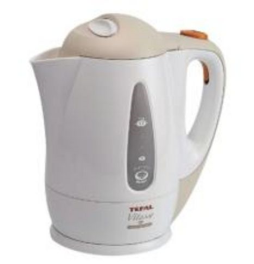 Exploitation : TP bouilloire